Calderwood Communicates: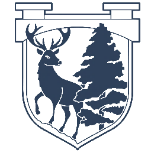 P3 Termly Learning LetterTerm 3 2023/24Welcome to term 3! To start this term, we will be busy rehearsing for our Clan Connects which will be based around our Scottish IDL. The children are looking forward to showcasing their learning! Following on from this will be a STEM IDL where the clans will have the opportunity to create their own inventions and present these to their peers. This is an overview of all learning experiences offered. These experiences may be differentiated to support and challenge each child at their current stage and journey in learning.English & LiteracyListening and TalkingWe are continuing to develop the following listening skills: Staying quiet when listening to otherLooking at the person who is talkingSitting stillListening to all of the wordWe will be developing our presentation skills by reciting a Scottish poem as well as their own inventions during our STEM topic. WritingInformation report writing Procedure (instruction) writing Continued focus on sentence structure and use of core writing targets ReadingExploring the features of non-fiction texts – contents page, glossary and indexNote-taking which will facilitate planning for writing information reports Reciprocal reading strategies: summarising, predicting, questioning and clarifying skillsBuilding fluency and expression when readingOne Plus Two – FrenchFor French we will continue to develop our listening, talking, reading and writing skills focusing on the topics of Birthdays, Weather and Family.Numeracy & Maths NumeracyDeveloping strategies for multiplication and divisionExploring fractions MathsTelling the time – looking at analogue and digital clocks. Health and WellbeingExploring and understanding empathy Building self-esteem and resilience Continued focus on resources – Zones of Regulation and Emotion WorksP.EHockey. We are focusing on developing: Spatial awarenessTracking objects using eye and hand co-ordinationUsing movement to travel with the ball Using equipment safely and following rules of a gameInterdisciplinary LearningScottish IDL  All of the Primary 3 clans will be looking at Scotland as their topic this term. Due to Clan Connects, the context may differ. Some of the key themes include:Scottish landmarks such as Edinburgh Castle Myths and legends (Nessie) Discrete LearningTechnology- ICT Skills: using unique username and passwords when accessing devices, exploring the functions of Seesaw to profile learning and accessing websites and online resources independently. RME – Exploring upcoming religious celebrations. Other informationPE DaysP3 Perth PE Days: Wednesday indoors (Miss Bonar) and Thursday outdoors (Miss Small)P3 Edinburgh PE Days: Wednesday outdoor (Miss McEwan) and Thursday indoor (Mrs Findlay)P3 Glasgow PE Days: Tuesday outdoor (Miss McEwan) and Monday indoor (Miss Jamieson)P3 Tummel PE Days: Tuesday indoor (Ms Carroll) and Thursday outdoor (Miss McEwan)